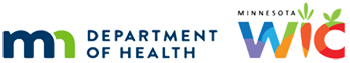 WIC New Staff Training: Phase 2 DocumentationJuly 25, 2023Trainee Name: Minnesota Department of Health - WIC Program, 625 Robert St N, PO BOX 64975, ST PAUL MN 55164-0975; 1-800-657-3942, health.wic@state.mn.us, www.health.state.mn.us; to obtain this information in a different format, call: 1-800-657-3942. This institution is an equal opportunity provider.WIC Training Activity Competency AssessmentDate CompletedTrainee InitialsPreceptor Initials Nutrition Assessment & Risk AssignmentPassed post-test with 90% accuracyCompleted Risk Code Practice workbook and reviewed answers with preceptorHuBERT Training Modules and assigned HuBERT Practice ExercisesCompleted all HuBERT modules and assigned practice exercisesDemonstrates ability to navigate specified areas of HuBERTNutrition Education Completed and reviewed Nutrition Education Module Discussion Guide and activities with preceptor Demonstrated ability to provide accurate and appropriate nutrition education (beginning competencies)Breastfeeding Support & Skill DevelopmentAs you continue through the NST Guide, build your skills in breastfeeding support, assessment, and education by completing the Breastfeeding Curriculum Level (1-4) appropriate for your role in the WIC clinic. Indicate level(s) completed:Food Package and ShoppingReviewed the Shopping Guide with preceptor and demonstrates understanding of WIC-allowed foods and shopping proceduresDemonstrates the ability to explain the food package and shopping procedures to a participantCivil Rights TrainingReviewed Civil Rights module and scenarios with preceptorCompletion date recorded on Agency’s Civil Rights logAdditional TrainingsIndicate additional trainings completed relevant to your role: